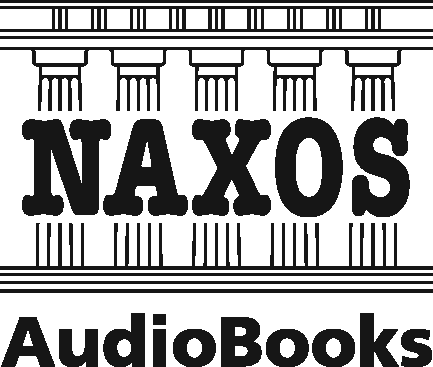 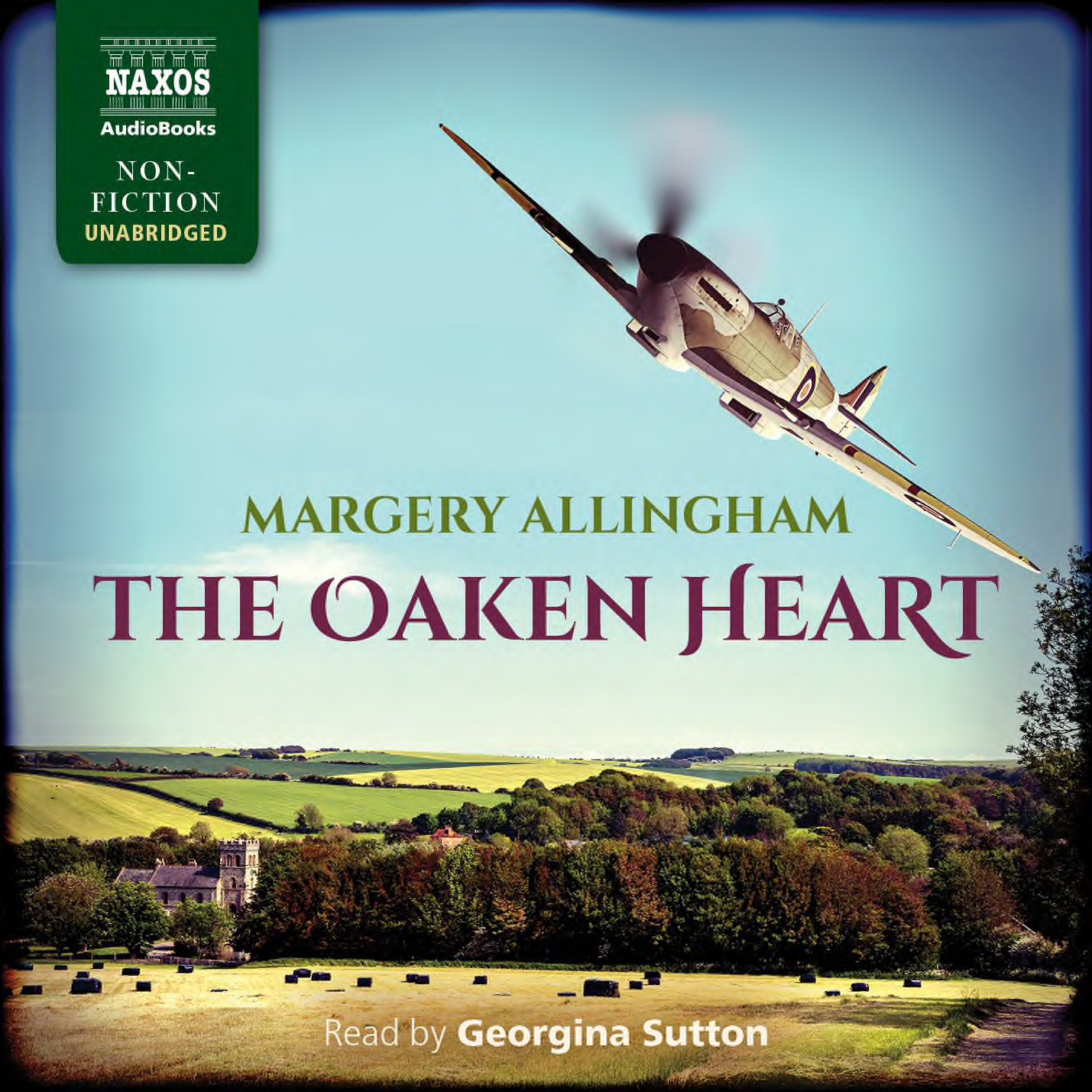 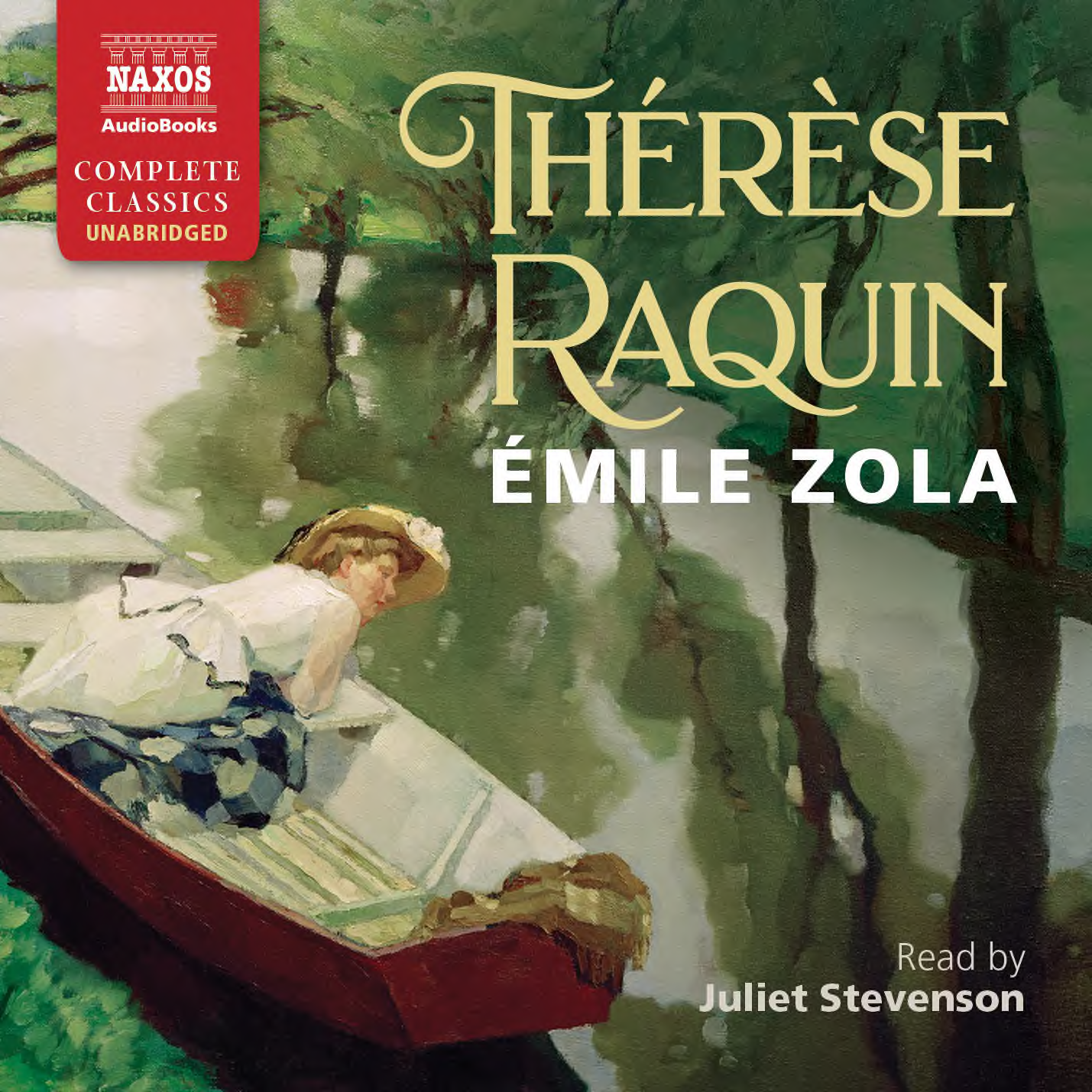 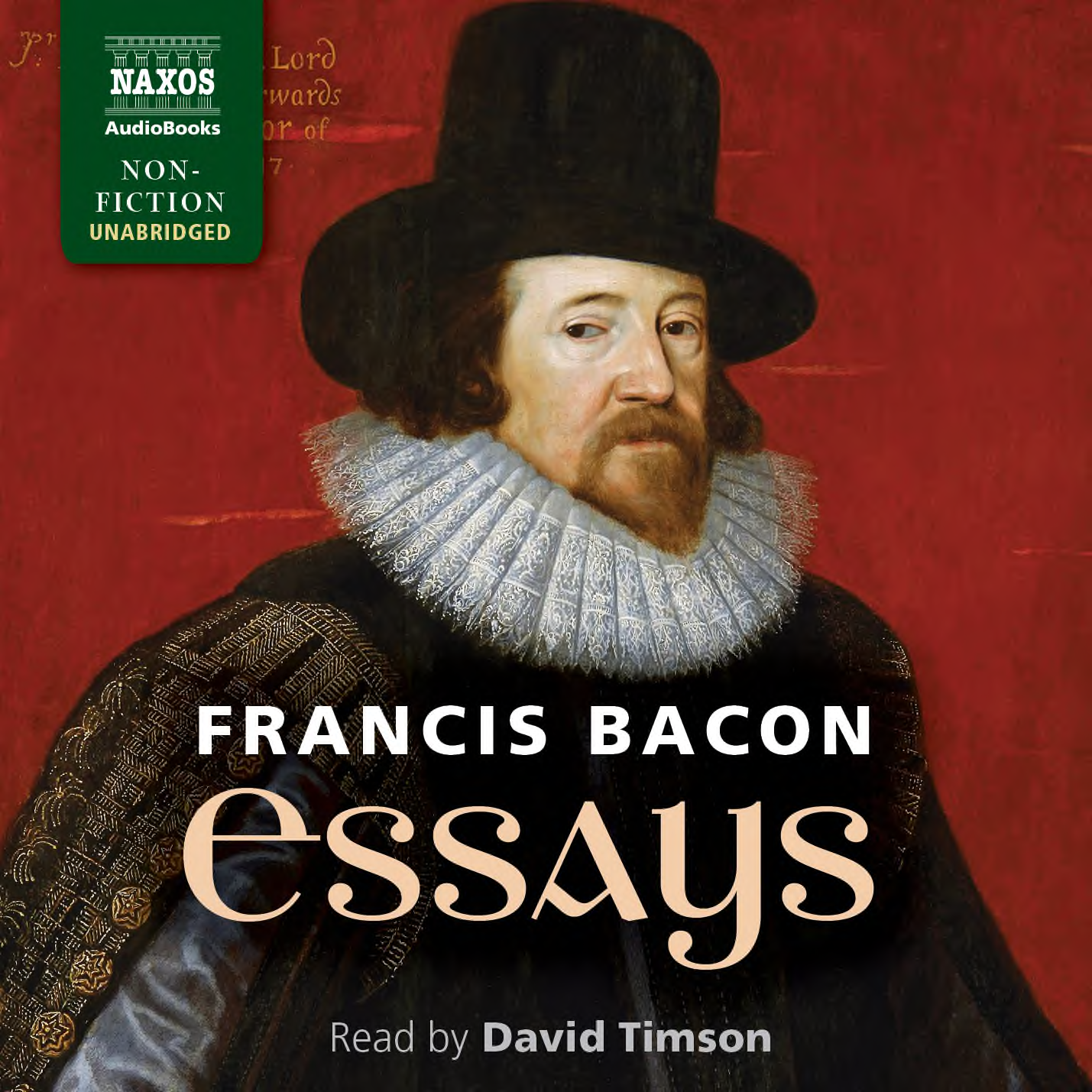 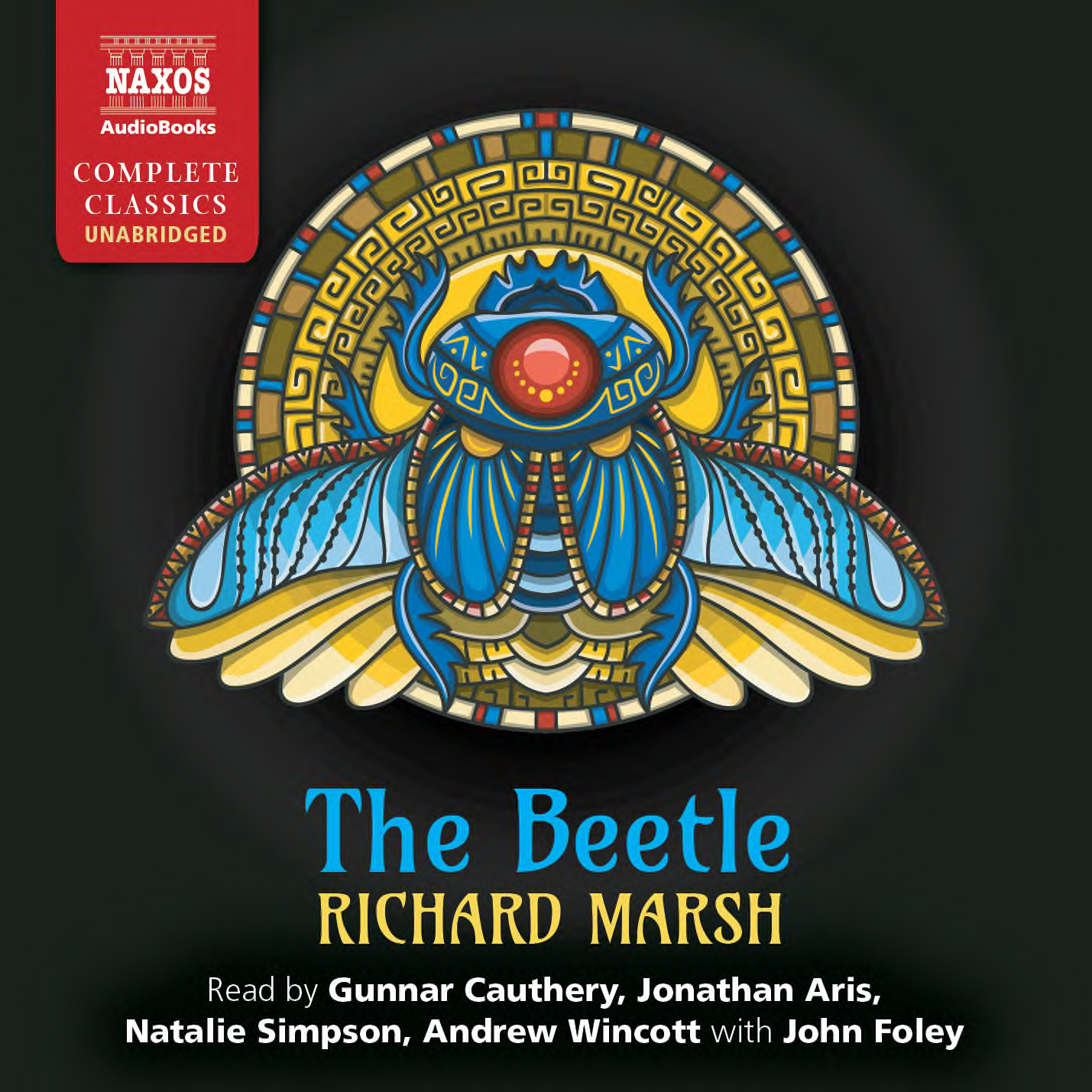 Cat No.ISBNTitleHrsPriceAuthorReaderJanNA0526978-1-78198-390-4POETICS/RHETORIC9£19.50AristotleLeighton PughNA0513978-1-78198-377-5THE SHOOTING PARTY7.5£18.00Anton ChekhovNicholas BoultonNA0527978-1-78198-391-1THE BEETLE12.5£23.00Richard MarshGunnar Cauthery et al.NA0543978-1-78198-407-9THE OAKEN HEART9.5£19.50Margery AllinghamGeorgina SuttonFebNA0538978-1-78198-402-4ESSAYS6.25£16.00Francis BaconDavid TimsonNA0529978-1-78198-393-5O PIONEERS!6£13.00Willa CatherLaurel Lefkow NA0530978-1-78198-394-2A SIMPLE STORY12.5£25.00Elizabeth InchbaldJuliet StevensonMarNA0531978-1-78198-395-9THE WAY OF PERFECTION6.5£16.00St Teresa of ÁvilaLucy ScottNA0532978-1-78198-396-6HIDE AND SEEK15.75£29.00Wilkie CollinsNicholas BoultonNA0533978-1-78198-397-3TWO YEARS BEFORE THE MAST17.5£33.00Richard Henry Dana JrRobert G. SladeAprNA0534978-1-78198-398-0THE BLAZING WORLD4£11.00Margaret CavendishLucy ScottNA0535978-1-78198-399-7THÉRÈSE RAQUIN8.5£18.00Émile ZolaJuliet StevensonMayNA0537978-1-78198-401-7THE POETIC EDDA8£18.00Gunnar CautheryNA0539978-1-78198-403-1THE CUSTOM OF THE COUNTRY16£29.00Edith WhartonLaurel LefkowNA0528978-1-78198-392-8CRITIQUE OF PURE REASON25£42.00Immanuel KantPeter WickhamJunNA0540978-1-78198-404-8THREE TALES4£11.00Gustave FlaubertTBCNA0542978-1-78198-406-2LOOKING BACKWARD: 2000–18878£18.00Edward BellamyAdam SimsNA0536978-1-78198-400-0THREE LIVES 9.5£19.50Gertrude SteinLaurel Lefkow and Trei Taylor